ПРОТОКОЛ №5заседания комиссии по урегулированию конфликта интересов в МКУ ДО ЦДТ.Дата, время проведения: 28.08.2018 года, 10-00 час., Место проведения: актовый зал МКУ ДО ЦДТ с.Арзгир                                                                                                                        Состав комиссии:Дьяченко Т.Е. – председатель комиссии, директор МКУ ДО ЦДТ.Члены комиссии:Татарко Н.А. – методист, секретарь комиссии, директор МКУ ДО ЦДТ.Бельченко М.И. – педагог МКУ ДО ЦДТ.Максимова В.С. – заведующий хозяйством.Керимова Е.Ю. – председатель ПК.Шиловская Е.И. – педагог дополнительного образования.Малько Н.А. – председатель управляющего совета.Головко Е.А, – секретарь, ответственная за ведение журнала учёта уведомлений о возможном конфликте интересов или возможности его возникновения.Присутствовали: Председатель комиссии: Т.Е.Дьяченко.Секретарь комиссии: Н.А.Татарко Члены комиссии: Бельченко М.И., В.С.Максимова, Е.А.Головко, Керимова Е.Ю., Е.И.Шиловская, Н.А.Малько.Отсутствовали: -.Кворум для проведения заседания Комиссии имеется. ПОВЕСТКА ДНЯ:1.Рассмотрение материалов по итогам предварительного изучения поступившего в комиссию   уведомления Стрикачёвой М.Е. о возможном конфликте интересов  или о возможности его возникновения.           СЛУШАЛИ:Т.Е.Дьяченко, председателя комиссии, которая сообщила следующее:Согласно статье 11 Федерального закона от 25.12.2008 №273-ФЗ «О противодействии коррупции» работник обязан принимать меры по недопущению любой возможности возникновения конфликта интересов, а также в письменной форме уведомить представителя нанимателя (работодателя) о возникшем конфликте интересов или о возможности его возникновения, как только ему станет об этом известно. 28.08.2018 года в 8-00 час. секретарю комиссии по соблюдению требований к служебному поведению работников МКУ ДО ЦДТ  и урегулированию конфликта интересов поступило уведомление методиста Стрикачёвой М.Е. – о 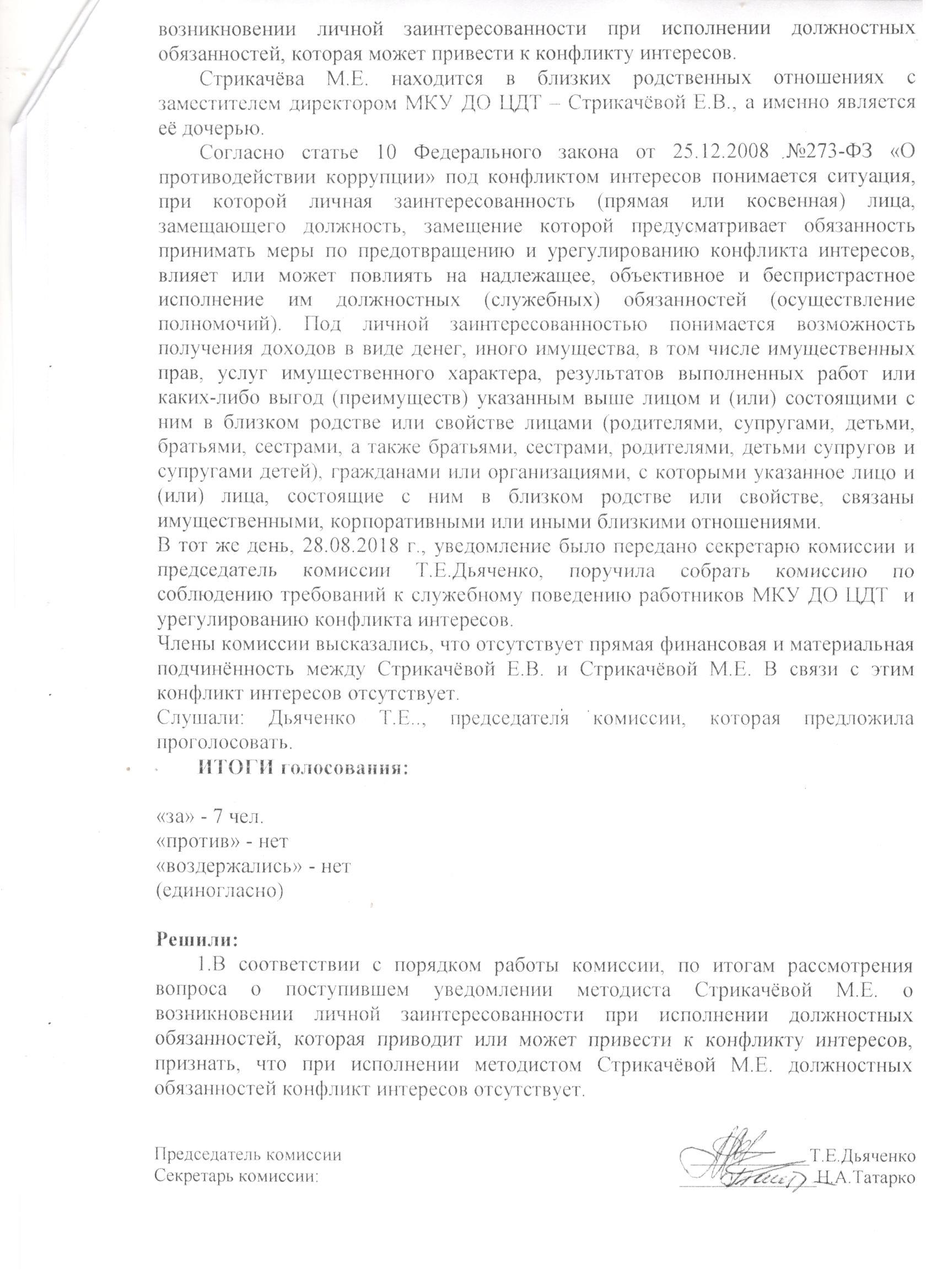 